1	Source informationThis contribution was developed by IEEE Project 802®, the Local and Metropolitan Area Network Standards Committee (“IEEE 802”), an international standards development committee organized under the IEEE and the IEEE Standards Association (“IEEE-SA”). The content herein was approved for submission by the IEEE 802.16™ Working Group on Wireless Metropolitan Area Networks, the IEEE 802.18 Radio Regulatory Technical Advisory Group, and the IEEE 802 Executive Committee, in accordance with the IEEE 802 policies and procedures, and represents the view of IEEE 802. 2	DiscussionWe take note of the progress of ITU-R Working Party 5D toward draft new Recommendations ITU-R M.[IMT.OOBE.X] and the finalization of the PDNRs at the 19th meeting. We recognize that WiMAX Forum contribution 5D/689 of 11 June 2014 proposed the consideration of OOBE information for WirelessMAN-Advanced as contained in the document WMF-T23-005-R020v01 (“WiMAX Forum Mobile Radio Specifications - Release 2.0”). relevance of the suggested material (WMF-T23-005-R020v01) in the IEEE GCS for Rec. ITU-R M.1457-11 and M.1457-12. This GCS is not formally related to IMT-Advanced; however, the WiMAX Forum document is included among the GCS elements of IMT-2000 OFDMA TDD WMAN Release 2.0, which includes the WirelessMAN-Advanced specifications in IMT-Advanced.3	SummaryWe applaud the efforts of the participants and the timely completion of the PDNRs.Contact:	Michael				E-mail:  freqmgr@ieee.orgProjectIEEE 802.16 Broadband Wireless Access Working Group <http://ieee802.org/16>IEEE 802.16 Broadband Wireless Access Working Group <http://ieee802.org/16>TitleProposed LS to ITU-R WP 5D: OOBE information for WirelessMAN-AdvancedProposed LS to ITU-R WP 5D: OOBE information for WirelessMAN-AdvancedDate Submitted2014-07-132014-07-13Source(s)Roger B. MarksEthAirNet Associates4040 Montview BlvdDenver, CO 80207 USAVoice:	+1 802 capable
E-mail: roger@ethair.net*<http://standards.ieee.org/faqs/affiliationFAQ.html>Re:ITU-R WP 5D completion of draft new Recommendations ITU-R M.[IMT.OOBE.X] on out-of-band emission characteristics of IMT-Advanced; see IEEE 802.16-13-0164-00-WGLSITU-R WP 5D completion of draft new Recommendations ITU-R M.[IMT.OOBE.X] on out-of-band emission characteristics of IMT-Advanced; see IEEE 802.16-13-0164-00-WGLSAbstractThis document proposes a contribution to ITU-R Working Party 5D.This document proposes a contribution to ITU-R Working Party 5D.PurposeThis contribution requests that the IEEE 802.16 Working Group review the attached proposal and, on that basis, prepare and forward a proposed statement to the IEEE 802.18 Technical Advisory Group for review and forwarding the IEEE 802 Executive Committee for review under OM Subclause 8.2.2 as an intended contribution from IEEE to ITU-R Working Party 5D. Submission of the document to WP 5D as soon as approved is recommended.This contribution requests that the IEEE 802.16 Working Group review the attached proposal and, on that basis, prepare and forward a proposed statement to the IEEE 802.18 Technical Advisory Group for review and forwarding the IEEE 802 Executive Committee for review under OM Subclause 8.2.2 as an intended contribution from IEEE to ITU-R Working Party 5D. Submission of the document to WP 5D as soon as approved is recommended.NoticeThis document does not represent the agreed views of the IEEE 802.16 Working Group or any of its subgroups. It represents only the views of the participants listed in the “Source(s)” field above. It is offered as a basis for discussion. It is not binding on the contributor(s), who reserve(s) the right to add, amend or withdraw material contained herein.This document does not represent the agreed views of the IEEE 802.16 Working Group or any of its subgroups. It represents only the views of the participants listed in the “Source(s)” field above. It is offered as a basis for discussion. It is not binding on the contributor(s), who reserve(s) the right to add, amend or withdraw material contained herein.Copyright PolicyThe contributor is familiar with the IEEE-SA Copyright Policy <http://standards.ieee.org/IPR/copyrightpolicy.html>.The contributor is familiar with the IEEE-SA Copyright Policy <http://standards.ieee.org/IPR/copyrightpolicy.html>.Patent PolicyThe contributor is familiar with the IEEE-SA Patent Policy and Procedures:<http://standards.ieee.org/guides/bylaws/sect6-7.html#6> and <http://standards.ieee.org/guides/opman/sect6.html#6.3>.Further information is located at <http://standards.ieee.org/board/pat/pat-material.html> and <http://standards.ieee.org/board/pat>.The contributor is familiar with the IEEE-SA Patent Policy and Procedures:<http://standards.ieee.org/guides/bylaws/sect6-7.html#6> and <http://standards.ieee.org/guides/opman/sect6.html#6.3>.Further information is located at <http://standards.ieee.org/board/pat/pat-material.html> and <http://standards.ieee.org/board/pat>.Radiocommunication Study Groups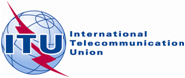 Received:	XXXDocument 5D/XXX-EReceived:	XXXXX July 2014Received:	XXXEnglish only

TECHNOLOGY ASPECTSInstitute of Electrical and Electronics Engineers (IEEE)Institute of Electrical and Electronics Engineers (IEEE)Views on WirelessMAN-Advanced OOBEViews on WirelessMAN-Advanced OOBE